АДМИНИСТРАЦИЯ ПЕСКОВСКОГОСЕЛЬСКОГО ПОСЕЛЕНИЯПЕТРОПАВЛОВСКОГО МУНИЦИПАЛЬНОГО РАЙОНАВОРОНЕЖСКОЙ ОБЛАСТИПОСТАНОВЛЕНИЕОт 25 .11.2022 года  №76с. ПескиО внесении изменений в постановление администрации Песковского сельского поселения №17 от 23.03.2020 года «Об утверждении схемы размещения мест (площадок) накопления твердых коммунальных отходов и ведении  реестра мест (площадок) ТКО на территории Песковского сельского поселения Петропавловского муниципального района Воронежской области  Администрация Песковского сельского поселения ПОСТАНОВЛЯЕТ:1.Внести в постановление администрации Песковского сельского поселения Петропавловского муниципального района Воронежской области от 23.03.2020 года №17  « Об утверждении схемы размещения мест (площадок) накопления твердых коммунальных отходов и ведении  реестра мест (площадок) ТКО на территории Песковского сельского поселения Петропавловского муниципального района Воронежской области» следующие изменения:    1.1. Приложение № 1 «Схема размещения мест (площадок) накопления твердых коммунальных отходов на территории  Песковского сельского поселения Петропавловского муниципального района», утвержденное постановлением администрации Песковского сельского поселения № 17 от 23.03.2020 года «Об утверждении схемы размещения мест (площадок) накопления твердых коммунальных отходов и ведении реестра мест (площадок) ТКО на территории Песковского сельского поселения Петропавловского  муниципального района  Воронежской области»,  изложить в новой редакции согласно приложению №1 к настоящему постановлению.             1.2 Приложение №4 «Форма реестра мест (площадок) накопления твердых коммунальных отходов на территории Песковского сельского поселения Петропавловского муниципального района Воронежской области» изложить в следующей редакции согласно приложению №2 к настоящему постановлению.2.Настоящее постановление вступает в силу со дня его обнародования.3.Обнародовать в местах, предназначенных для обнародования нормативных правовых актов и разместить на официальном сайте администрации сельского поселения.4. Контроль за исполнением настоящего постановления оставляю за собой.Глава  Песковскогосельского поселения                                                                        В.Г.ЛаптиевПриложение №1к постановлению администрацииПесковского сельского поселения№76   от 25.11.2022 года  Схема размещения мест (площадок) накопления твердых коммунальных отходов на территории Песковского сельского поселения Петропавловского муниципального районас. Пески ул. Сосновая (возле дома №1) площадка № 1с. Пески ул. Сосновая (возле дома №11) площадка № 2с. Пески ул. Березовая (возле дома №28) площадка № 3с. Пески ул. Березовая (возле дома №15) площадка № 4с. Пески ул. Березовая (возле дома №1) площадка № 5с. Пески ул. Школьная (возле дома №10) площадка № 6с. Пески ул. Западная (возле дома №39) площадка № 7с. Пески ул. Западная (возле дома №20) площадка № 8с. Пески ул. Западная (возле дома №11) площадка № 9с. Пески ул. Западная (возле дома №1) площадка № 10с. Пески ул. Зеленая (возле дома №38) площадка № 11с. Пески ул. Зеленая (возле дома №13) площадка № 12с. Пески ул. Центральная (возле дома №66) площадка № 13с. Пески ул. Центральная (возле дома №75 школа) площадка № 14с. Пески ул. Центральная (возле дома №45) площадка № 15с. Пески ул. Центральная (возле дома №23, администрация) площадка № 16с. Пески ул. Центральная (возле дома №76, ДК) площадка № 17с. Пески ул. Полевая (возле дома №67) площадка № 19с. Пески ул. Полевая (возле дома №57) площадка № 20с. Пески ул. Полевая (возле дома №42) площадка № 21с. Пески ул. Полевая (возле дома №38) площадка № 22с. Пески ул. Полевая (возле дома №30) площадка № 23с. Пески ул. Полевая (возле дома №19) площадка № 24с. Пески ул. Полевая (возле дома №15) площадка № 25с. Пески ул. Полевая (возле дома №102) площадка № 26с. Пески ул. Садовая (возле дома №25) площадка № 27с. Пески ул. Садовая (возле дома №16) площадка № 28с. Пески ул. Садовая (возле дома №13) площадка № 29с. Пески ул. Садовая (возле дома №44) площадка № 30с. Пески ул. Широкая (возле дома №50) площадка № 31с. Пески ул. Широкая (возле дома №8) площадка № 32с. Пески ул. Восточная (возле дома №33) площадка № 33с. Пески ул. Восточная (возле дома №21) площадка № 34с. Пески ул. Восточная (возле дома №10) площадка № 35с. Пески ул. Песчаная (возле дома №44) площадка № 36с. Пески ул. Песчаная (возле дома №25) площадка № 37с. Пески ул. Песчаная (возле дома №13) площадка № 38с. Пески ул. Луговая (возле дома №68) площадка № 40с. Пески ул. Луговая (возле дома №51) площадка № 41с. Пески ул. Луговая (возле дома №68) площадка № 40с. Пески ул. Центральная (возле дома №13) площадка №42с. Пески ул. Центральная (возле кладбища №1) площадка № 18с. Пески ул. Песчаная (возле кладбища №2) площадка № 39с. Пески ул. Широкая, 7 (магазин ИП Собкалова), площадка №43с. Пески ул. Центральная, 76 (возле ДК) площадка №44с. Пески ул. Центральная, 15 (Торговый центр «Пески»), площадка №45с. Пески ул. Березовая (возле дома №35) площадка №46            с. Пески ул. Центральная (рядом с кладбищем) площадка №47Приложение № 2 к постановлению администрацииПесковского сельского поселения№ 76  от 25.11.2022 г                         Реестр мест (площадок) накопления твердых коммунальных отходов на территории Песковского сельского поселения Петропавловского муниципального района Воронежской области                         Реестр мест (площадок) накопления твердых коммунальных отходов на территории Песковского сельского поселения Петропавловского муниципального района Воронежской области                         Реестр мест (площадок) накопления твердых коммунальных отходов на территории Песковского сельского поселения Петропавловского муниципального района Воронежской области                         Реестр мест (площадок) накопления твердых коммунальных отходов на территории Песковского сельского поселения Петропавловского муниципального района Воронежской области                         Реестр мест (площадок) накопления твердых коммунальных отходов на территории Песковского сельского поселения Петропавловского муниципального района Воронежской области                         Реестр мест (площадок) накопления твердых коммунальных отходов на территории Песковского сельского поселения Петропавловского муниципального района Воронежской области                         Реестр мест (площадок) накопления твердых коммунальных отходов на территории Песковского сельского поселения Петропавловского муниципального района Воронежской области                         Реестр мест (площадок) накопления твердых коммунальных отходов на территории Песковского сельского поселения Петропавловского муниципального района Воронежской области                         Реестр мест (площадок) накопления твердых коммунальных отходов на территории Песковского сельского поселения Петропавловского муниципального района Воронежской области                         Реестр мест (площадок) накопления твердых коммунальных отходов на территории Песковского сельского поселения Петропавловского муниципального района Воронежской области                         Реестр мест (площадок) накопления твердых коммунальных отходов на территории Песковского сельского поселения Петропавловского муниципального района Воронежской области                         Реестр мест (площадок) накопления твердых коммунальных отходов на территории Песковского сельского поселения Петропавловского муниципального района Воронежской области                         Реестр мест (площадок) накопления твердых коммунальных отходов на территории Песковского сельского поселения Петропавловского муниципального района Воронежской области                         Реестр мест (площадок) накопления твердых коммунальных отходов на территории Песковского сельского поселения Петропавловского муниципального района Воронежской области                         Реестр мест (площадок) накопления твердых коммунальных отходов на территории Песковского сельского поселения Петропавловского муниципального района Воронежской области                         Реестр мест (площадок) накопления твердых коммунальных отходов на территории Песковского сельского поселения Петропавловского муниципального района Воронежской области                         Реестр мест (площадок) накопления твердых коммунальных отходов на территории Песковского сельского поселения Петропавловского муниципального района Воронежской области                         Реестр мест (площадок) накопления твердых коммунальных отходов на территории Песковского сельского поселения Петропавловского муниципального района Воронежской области                         Реестр мест (площадок) накопления твердых коммунальных отходов на территории Песковского сельского поселения Петропавловского муниципального района Воронежской области                         Реестр мест (площадок) накопления твердых коммунальных отходов на территории Песковского сельского поселения Петропавловского муниципального района Воронежской областиДанные о нахождении  мест (площадок) накопления твердых коммунальных отходов (ТКО)Данные о нахождении  мест (площадок) накопления твердых коммунальных отходов (ТКО)Данные о нахождении  мест (площадок) накопления твердых коммунальных отходов (ТКО)Данные о технических характеристиках мест (площадок) накопления ТКОДанные о технических характеристиках мест (площадок) накопления ТКОДанные о технических характеристиках мест (площадок) накопления ТКОДанные о технических характеристиках мест (площадок) накопления ТКОДанные о технических характеристиках мест (площадок) накопления ТКОДанные о технических характеристиках мест (площадок) накопления ТКОДанные о технических характеристиках мест (площадок) накопления ТКОБункеры для сбора КГОБункеры для сбора КГОБункеры для сбора КГОБункеры для сбора КГОПомешочный (бестарный) сбор Сведения о собственнике земельного участкаКатегория отходообразователя (население/юр.лицо)Данные о собственниках мест (площадок) накопления ТКОДанные об источниках образования ТКО (обслуживаемые объекты:                         наименование улиц, домов, юр. лиц)Адрес с указанием населенного пункта и улицыГеографические координатыГеографические координатыПокрытие (бетон,асфальт, иное)Площадь,  м²Количество контейнеров с указанием объемаКоличество контейнеров с указанием объемаКоличество контейнеров с указанием объемаКоличество контейнеров с указанием объемаКоличество контейнеров с указанием объемаБункеры для сбора КГОБункеры для сбора КГОБункеры для сбора КГОБункеры для сбора КГОПомешочный (бестарный) сбор Сведения о собственнике земельного участкаКатегория отходообразователя (население/юр.лицо)Данные о собственниках мест (площадок) накопления ТКОДанные об источниках образования ТКО (обслуживаемые объекты:                         наименование улиц, домов, юр. лиц)Адрес с указанием населенного пункта и улицыШиротаДолготаПокрытие (бетон,асфальт, иное)Площадь,  м²Размещено, шт.Объем, м³Планируется к размещению, шт.Объем, м³Информация о наличии контейнеров для раздельного сбора,  шт.Размещено, шт.Объем, м³Планируется к размещению, шт.Объем, м³Помешочный (бестарный) сбор Сведения о собственнике земельного участкаКатегория отходообразователя (население/юр.лицо)Данные о собственниках мест (площадок) накопления ТКОДанные об источниках образования ТКО (обслуживаемые объекты:                         наименование улиц, домов, юр. лиц)1234567891011121314151617181920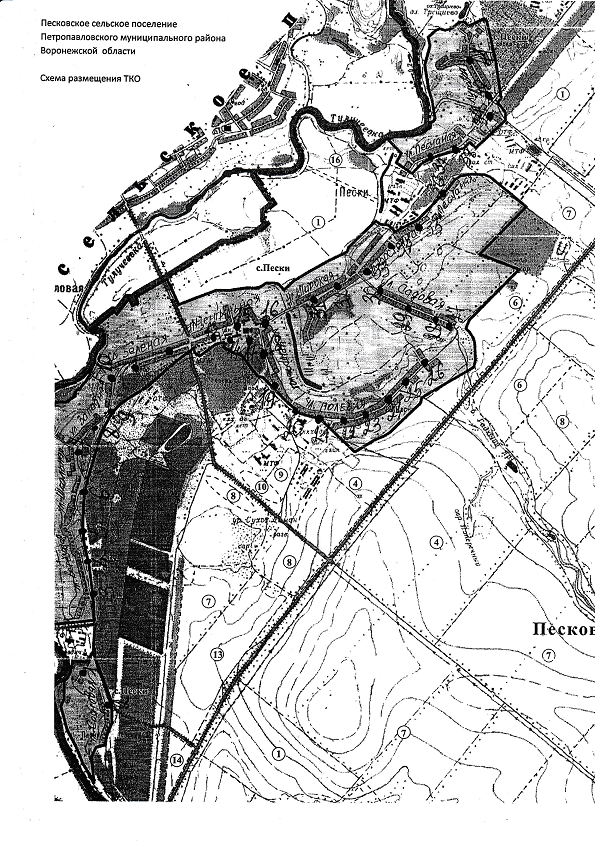 